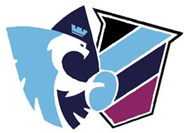 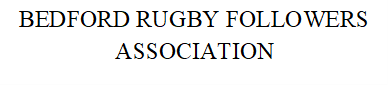 Committee Meeting held at 6.30pm on Thursday 1st February 2024Present:Phil Novis (President)(PN), Martin Sharpe (Chairman)(MS), Jane Roberts (Vice-Chairman)(JR), Kevin Sands (Secretary)(KS), Geoff Appleton (Treasurer)(GA), Margaret Appleton (MA), Lesley Cornish (LC), Solveig Haywood (SH), Chris Deverell (CD), Neil Larry (NL), Mel Grover (MG), Andy Barwell (AB)ItemDetailsActionBefore the meeting started Martin welcomed Andy Barwell to the Committee1ApologiesAll attended2Minutes of the last meetingMinutes were accepted as published and signed by the Chairman.3Matters ArisingNo matters arising.4CorrespondenceNo correspondence received.5Treasurers ReportGeoff presented the report indicating recent income and outgoings and the overall position of the bank balance.6Membership & Outing ReportMembershipMembership has increased to a total of 116.OutingsWill only be taking one coach to Caldy this time.Margaret to have a conversation with the coach company concerning the provision of a second coach as and when needed.MA7Marketing – Away Trips & TechnologyAway Trips – Marketing & NumbersJane asked for an item to be put on all our social media asking for help with marketing the Followers especially upcoming away trips, not just the next one but 3-4 in advance in an effort to increase numbers.Marketing – TechnologyJane and Chris can up against some problems setting up the card reader handsets. It needs an officer of the Committee to take ownership for this purpose. After a round table discussion and an assurance  that no liability would be taken on Geoff, as treasurer, agreed to take this on.875th Anniversary Celebration 2024The association was formed on the 18th November 1949 with the first trip being arranged in October 1950. It was agreed that any celebration should be around the anniversary of the first away trip and details will be discussed nearer the time.9Succession of Committee OfficersIt was agreed that there needs to be an assistant to the Officers as we need someone to be able to stand in in the case of absence to an Officer stepping down.Job descriptions will need to be written and agreed identifying the most critical roles and then electing Committee members to take on those roles.10AOBa)Martin has asked for help with the removal of the shutters from the Followers office windows before and their replacement after all home games.b)Pat Tapley is having a testimonial dinner on the 15th March at a cost of £65 per head. Geoff will be booking a table of 10.c)It was suggested that the followers provide a gift to Geoff Irvine in recognition of his 25 years support of the Club. Nothing was suggested at this time.d)It mentioned that the Blues women’s team is only 3 games away from playing at Twickenham. In the event that they are successful we would be willing to organise a coach to the event.e)Can we please ensure that an email is sent to all members with details of future away trips.10Date of next meetingThe next meeting will be on 7th March 2024 at 6.30pm in the SDC suite.There being no further business the meeting was closed at 7.49pm.